The Priory Parish CE Primary School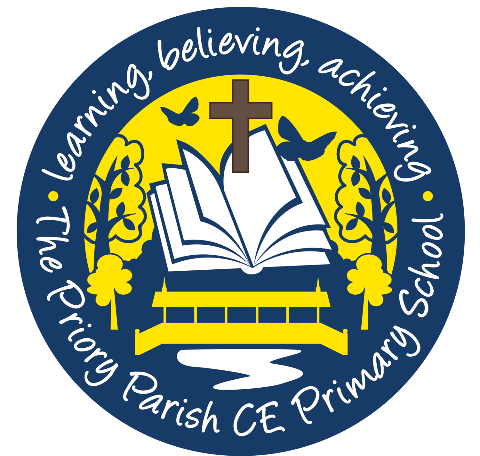 Book Spine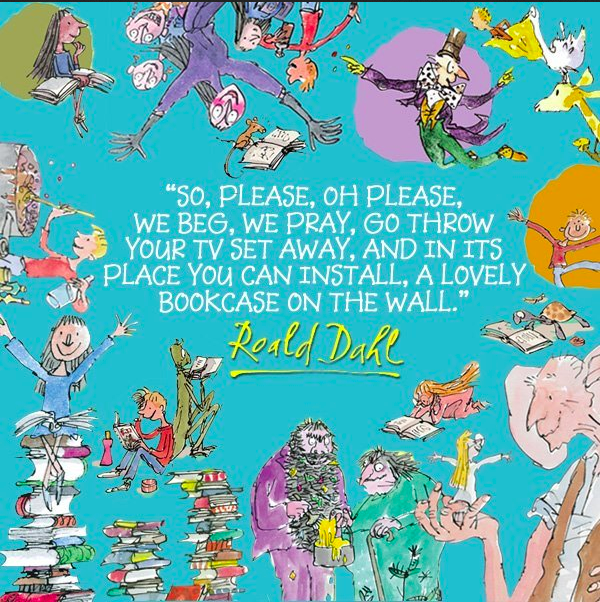 This document is a suggested reading list for the school. It has been collated, with staff and research based recommendations, to deliberately expose the children to inspirational authors, a range of genres and key texts that we would want them to have encountered by the time they leave primary education.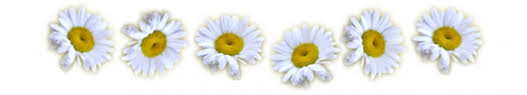 We want this spine to promote and instil a love of reading in all of our pupils and have ensured the range is vast, inspirational, challenging and enjoyable.Certain books have been included to fit with the appropriate Literacy Counts units for each year group. Reading with each class, whether in the English lesson or at class novel time/ snack time should occur daily. Nothing is more important than sharing and enjoying stories with our children.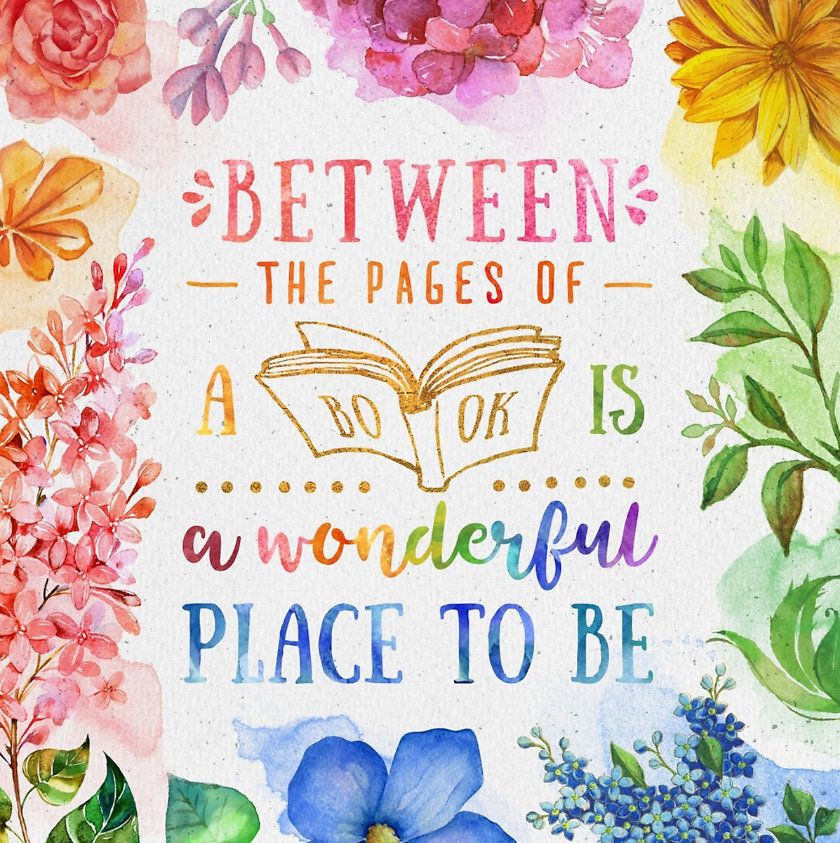 Our book spine should always remain a working document - excellent new books are always been written and discovered and so may change year on year. To be reviewed July 2021.ResearchThe 5 Plagues of the Developing Reader (source: Reading Reconsidered by Doug Lemov) There are five types of texts that children should have access to in order to successfully navigate reading with confidence.Pre-SchoolThe Gruffalo- Julia DonaldsonKind- Alison GreenWe’re going on a bear hunt- Michael RosenThe Very Hungry Caterpillar- Eric CarleEach Peach Pear Plum- Allan and Janet AhlbergBrown Bear, Brown Bear, What Do You See?- Bill Martin Jnr and Eric CarleDear Zoo- Rod CampbellSharing a Shell- Julia DonaldsonThe Tiger who came to Tea- Judith KerrAvocado Baby- John BurninghamGuess how much I love you- Sam McBratneyThat’s not my... collection- Fiona WattWhat the Ladybird Heard- Julia DonaldsonTraditional Tales: Jack and the beanstalk, Three little pigs, Three Billy Goats Gruff, Goldilocks and the three bears.A Little Bit Brave-Nicola KinnearA Treasury of songs- Julia DonaldsonPlus a rich diet of nursery rhymes and rhyming stories.F2Meerkat Mail-Emily GravettBe Gentle- Virginia MillerFunnybones- Janet and Allan AhlbergDear Greenpeace- Simon JamesPeace at last- Jill MurphySuperworm- Julia DonaldsonSupertato- Sue Hendra and Paul LinnetRainbow Fish-Marcus PfisterThe star that fell- Karen HaylesHow to catch a star- Oliver JeffersLost and Found- Oliver JeffersThe Boy who Unplugged the Sea-Paul BrownTiddler- Julia DonaldsonThe Enormous Turnip-Irene YatesNobot Robot- Sue Hendra and Paul LinnetHanda’s Surprise- Eileen BrowneThe Something- Rebecca CobbLittle Red-Bethan WoolvinJuniper Jupiter-Lizzy StewartThe Storm Whale- Benji DaviesThe Extraordinary Gardener-Sam BoughtonMr Grumpy’s Outing- John BurninghamY1Hermelin-Mini GreyWhere the Wild Things are- Maurice SendakRapunzel- Bethan WoolvinThe secret of Black Rock-Joe Todd StantonDogger -Shirley HughesElmer - David McKeeLost and Found - Oliver JeffersPeter Rabbit- Beatrix PotterFlat Stanley- Jeff BrownA children’s treasury of Milligan- classic stories and poems by Spike MilliganOwl Babies- Martin WaddellHansel and Gretel- Anthony BrowneGorilla- Anthony BrowneThe Snail and the Whale- Julia DonaldsonThe Gingerbread manShark in the Park-Nick SharrattThe Lighthouse Keeper’s Lunch- Ronda and David ArmitageBeegu- Alexis DeaconPaper Planes-Jim HelmoreThe Last Wolf- Mini GreyThere’s a Tiger in the Garden-Lizzy StewartY2Rosie Revere Engineer-Andrea BeatyGrandad’s Island- Benji DaviesThe Bog Baby-Jeanne WillisNight Gardener-The Fan BrothersWhen the rain comes-Malika FavreThe Flower- John LightThe Scarecrow’s wedding- Julia DonaldsonCan you catch a mermaid?- Jane RayThe Tear Thief- Carol Ann DuffyTraction Man is Here-Mini GreyOn Sudden Hill- Linda Sarah and Benji DaviesThe Last Wolf- Mini GreyGeorge’s Marvellous Medicine- Roald DahlJabberwocky- Lewis Carroll Revolting Rhymes- Roald DahlOcean meets sky- The Fan BrothersThe Day the Crayons Quit- Oliver JeffersSpells- Emily GravettThe rhythm of the rain- Grahame Baker SmithJack and the Baked Beanstalk- Colin StimpsonLeon and the Place Between- Angela McAllisterA River- Marc MartinThe King who banned the dark-Emily Haworth-Booth Y3Seen and not heard- Katie May GreenJemmy Button- Valerio VidaliInto the Forest- Anthony BrowneReturn- Aaron BeckerFox- Margaret Wild and Ron BrooksThe Iron Man- Chris Mould and Ted HughesStone Age Boy- Satoshi KitamuraThe Egyptian Cinderella- Shirley ClimoThe Vanishing Rainforest- Richard PlattCharlie and the Chocolate Factory- Roald DahlThe Wolves in the Walls- Neil GaimanStarbird- Sharon King ChaiTed Hughes- Collected Poems for ChildrenY4The Whale- Vita MurrowThe Journey- Francesca SennaLeaf- Sandra DieckmannManfish- Jennifer BerneArthur and the Golden Rope- Joe Todd- StantonLost Happy Endings- Carol Ann DuffyWisp- A story of hopeEscape from Pompeii- Christina BalitAesop’s Fables- Don DailyGreek Myths- Marcia WilliamsWhale Boy- Nicola DaviesWhy the Whales came- Michael MorpurgoStories for boys who dare to be different- Ben BrooksGoodnight stories for rebel girls-Elena Favilli and Francesca CavalloCarol Ann Duffy-New and Collected Poems for ChildrenY5Henry’s Freedom Box- Ellen Levine and Kadir NelsonThe Errand- Leo LaFleur and Adam OehlersKing Kong- Anthony BrowneThe Promise- Nicola DaviesFarther- Graham Baker SmithThe Lost Book of Adventure- Unknown adventurer The Highway Man- Alfred NoyesRunning Wild- Michael MorpurgoJourney to the River Sea- Eva IbbotsonKensuke’s Kingdom- Michael MorpurgoA Monster Calls- Patrick NessThe Island- Armin GrederOur castle by the sea- Lucy StrangeWhere once we stood- Christopher Riley and Martin ImpeyY6Hansel and Gretel- Neil GaimanA story like the wind- Gill LewisShackleton’s Journey- William GrillDreams of Freedom- Amnesty InternationalRose Blanche- Roberto Innocenti and Ian McEwanThe Ways of the Wolf- Smith Prasadam- Halls and Jonathan WoodwardWonder- R.J. PalacioHoles- Louis SacharIn Flander’s Fields- John McCraeThe Eagle- Alfred Lord TennysonThe Arrival- Shaun TanSkellig- David AlmondNorthern Lights- Philip PullmanThe Biy who sailed the ocean in an arm chair- Lara WilliamsonThe Hobbit- JRR TolkienOn the Origin of Species- Sabina RadevaArchaic LanguageThe vocabulary, usage, syntax and context for cultural reference of texts over 50 or 100 years old are vastly different and typically more complex than texts written today. Students need to be exposed to and develop proficiency with antiquated forms of expression to be able to hope to read James Madison, Frederick Douglass and Edmund Spenser when they move on to secondary school and beyond.Non-linear time sequencesIn passages written exclusively for students-or more specifically for student assessments— time tends to unfold with consistency. A story is narrated in a given style with a given cadence and that cadence endures and remains consistent, but in the best books, books where every aspect of the narration is nuanced to create an exact image, time moves in fits and starts. It doubles back. The only way to master such books is to have read them time and again and to be carefully introduced to them by a teacher or adult.Narratively complexBooks are sometimes narrated by an unreliable narrator. Scout, for example, who doesn’t understand and misperceives some of what happened to her. Or the narrator in Edgar Allan Poe’s “The Tell-Tale Heart” who is a madman out of touch with reality. Other books have multiple narrators such as Faulkner’s As I Lay Dying. Others have non-human narrators such as the horse that tells the story in Black Beauty. Some books have multiple intertwined and apparently (for a time) unrelated plot lines. These are far harder to read than books with a single plot line and students need to experience these as well.Figurative/Symbolic textTexts which happen on an allegorical or symbolic level. Not reflected in Lexiles; critical forms of text complexity that students must experience.Resistant textsTexts written to deliberately resist easy meaning-making by readers. Perhaps half of the poems ever written fall into this category. You have to assemble meaning around nuances, hints, uncertainties and clues.